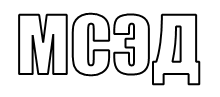 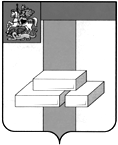 АДМИНИСТРАЦИЯГОРОДСКОГО ОКРУГА ДОМОДЕДОВОМОСКОВСКОЙ  ОБЛАСТИКОМИТЕТ ПО УПРАВЛЕНИЮ ИМУЩЕСТВОМпл.30-летия Победы, д.1, микрорайон Центральный,  г. Домодедово,  Московская область, 142000,    Тел. (496)79-24-139 E-mail: dmdd_kui@mosreg.ru  ИНН 5009027119, КПП 500901001___________  № __________	Уважаемая Юлия Александровна!Прошу Вас напечатать в ближайшем выпуске газеты «» следующее объявление:ИТОГИ АУКЦИОНА!Комитет по управлению имуществом Администрации городского округа Домодедово сообщает о том, что 08.04.2021 Комитетом по конкурентной политике Московской области подведен итог ограниченного по составу участников (только для граждан) аукциона на право заключения договора аренды земельного участка, государственная собственность на который не разграничена, расположенного на территории городского округа Домодедово (1 лот) АЗ-ДО/21-100:Лот № 1: Наименование Объекта (лота) аукциона: земельный участок. Категория земель: земли населенных пунктов. Разрешенное использование: для индивидуального жилищного строительства. Место расположения (адрес) Объекта (лота) аукциона: Московская область, г.  Домодедово, мкр. Белые Столбы, ул. Телеграфная.  Кадастровый номер участка: 50:28:0030141:33, площадь 1235 кв. м.           Начальная (минимальная) цена договора (цена лота): 310 382,67 руб. (Триста десять тысяч триста восемьдесят два рубля 67 копеек), НДС не облагается. «Шаг аукциона»: 9 311,48 руб. (Девять тысяч триста одиннадцать рублей 48 копеек). Размер задатка: 310 382,67  руб. (Триста десять тысяч триста восемьдесят два рубля 67 копеек), НДС не облагается. Аукцион признан состоявшимся. Победителем аукциона признан участник: Денисов Владимир Александрович, предложивший наибольшую цену предмета аукциона: 2 023 694,99 руб. (Два миллиона двадцать три тысячи шестьсот девяносто четыре рубля 99 копеек), НДС не облагается, с которым будет заключен договор аренды.Протокол аукциона размещен на официальном сайте Российской Федерации, определенном Правительством Российской Федерации www.torgi.gov.ru, официальном сайте городского округа Домодедово www.domod.ru, на Едином портале торгов Московской области www.torgi.mosreg.ru, на сайте Оператора электронной площадки www.rts-tender.ru в сети Интернет.Председатель комитетапо управлению имуществом                                                         Л. В. ЕнбековаТ.Ю. Водохлебова+7 496 792 41 32